Name _______________________________                                                     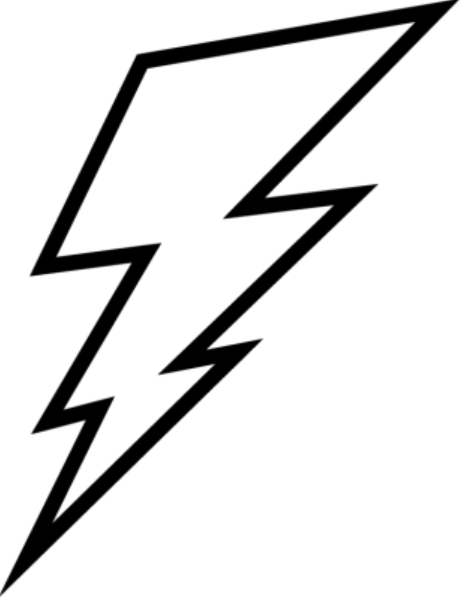 Sources of EnergyRemember that energy is the ability to cause a change in an object.  That change can be:moving itcrushing itburning it changing its state like melting an ice cube.We use many different sources of energy to do workEnergy sources can be grouped into two kinds:Each of these sources are obtained or collected in different ways.Many are found in different places in the country and world.Many are used to make electricity.All of them have advantages and disadvantages.Resource suggestions:https://www.need.org/need-students/energy-information-resources/Need Primary or Elementary Energy InfobookMy Energy Source is __________________________________The definition is ______________________________________________________________Renewable or Nonrenewable – circle oneCan it be used to make electricity?   Yes   or   NoIf renewable, how is it renewed _________________________________________________If it is nonrenewable, how do we get it?____________________________________________If it is a fossil fuel, how was it formed?_____________________________________________Where can it be found? ________________________________________________________Does it need special machines or changes in the environment to use it?   Yes             NoDescribe the machines ________________________________________________________Can using this energy source cause any damage to the environment? ___________________Do we use this energy source in Ohio?  Yes            No All energy sources have advantages and disadvantages.  Complete the chart below with three of each.  Use the book, The Shocking Truth about Energy as your first advantage and disadvantage.If you were going to interview, Loreen Leedy, the author of The Shocking Truth about Energy, what question would you ask her? __________________________________________________________________________________________________________________________________________________________                      Ten Sources of Energy Summary NotesRENEWABLENONRENEWALBEThis type of energy does not run out.  You can get more.  It can be replaced in your lifetime.This type of energy has a limited supply.  It takes hundreds of millions of years to form.  Examples:                  Solar                  Wind                  Hydropower                  Biomass                  GeothermalExamples:                 Coal                 Natural Gas                 Petroleum or Oil                 Propane                 Nuclear or UraniumAdvantageDisadvantageSourceRenewable or NonrenewableAdvantageDisadvantageCoalPetroleumNatural GasPropaneNuclear UraniumSolarWindHydropowerBiomassGeothermal